关于龙街镇龙街社区设甸小组张皓然反映自来水浑浊的情况说明龙街社区设甸小组张皓然通过留言反映“设甸村水质特别差”的问题，该件于2022年5月5日转龙街镇进行核实。接到此件后，龙街镇高度重视。5月7日上午，镇水务中心鲁德龙、龙街社区副主任吴光平、龙街社区副书记余晓梅及时到现场核实，相关情况如下：一是张先生反映水质差的问题，确实存在。目前，龙街镇五福村委会、仓屯村委会公路沿线村组及龙街集镇、龙街社区还在饮用团山水库的自来水，该自来水设施已经运行28年，每年5月开始团山水库开始放水进行大春生产，底涵放水搅动泥沙上浮就会出现水质较差情况。在镇村工作人员现场核查过程中，已向该户进行了相关情况解释，并发放饮用水消毒片进行消杀。二是为改善龙街镇五福村委会、仓屯村委会公路沿线村组及龙街集镇、龙街社区等片区的用水现状，经上级部门争取实施的大姚县城乡供水一体化项目（龙街红豆树水厂建设）已完工，目前正在进行收尾准备验收阶段。张皓然所放映的住户也已架设入户新的自来水管，并试水完成，待验收结束就能正式投入使用。龙街镇将积极配合上级水务部门，敦促施工方加快项目进度，及早将新的供水工程投入使用。龙街镇人民政府         2022年5月7日    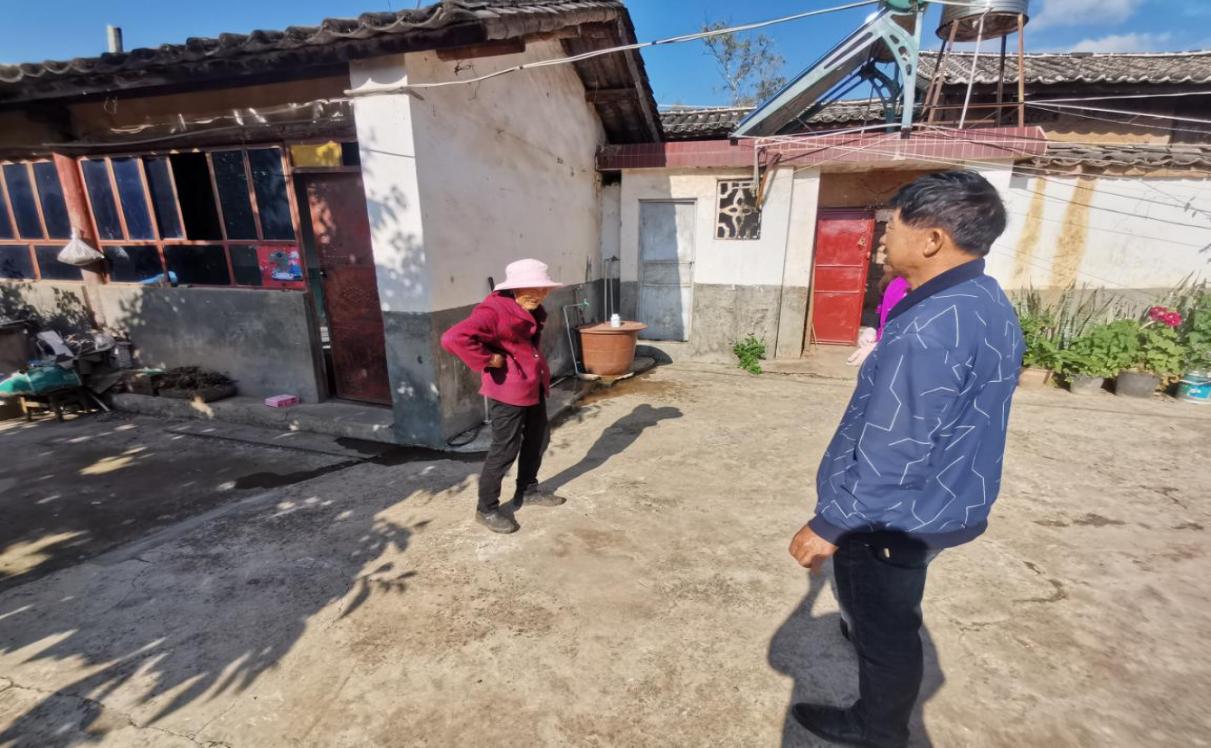 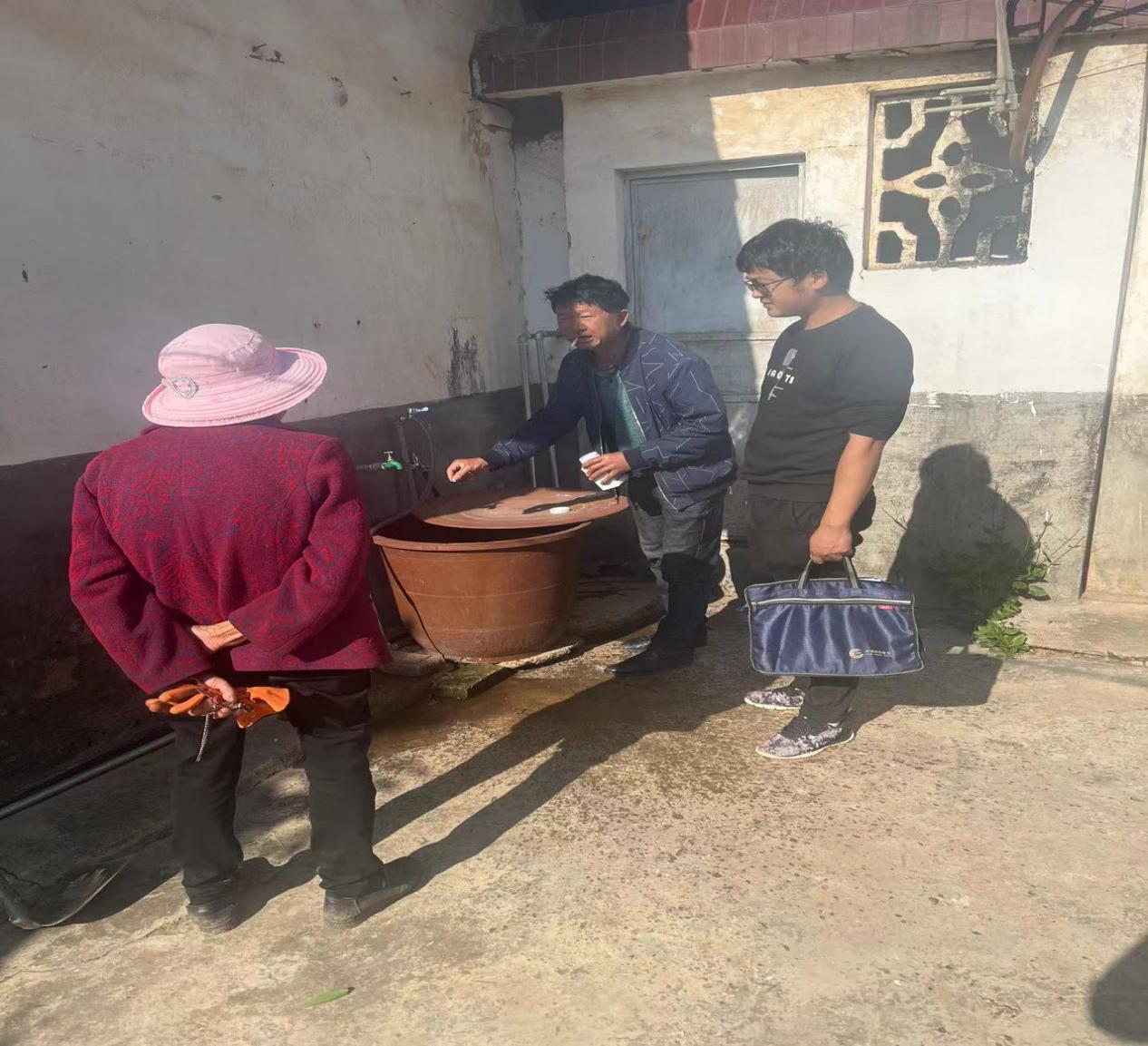 